Информационное письмоДорогие друзья!Приглашаем Вас 6 ноября 2021 года в 7.20 мск.  на сайт moodle.imc.tomsk.ru к просмотру в режиме офлайн видеороликов, представленных в рамках Всероссийского флешмоба «Зеленые дела».	Флешмоб проведен Партнерством Кафедры ЮНЕСКО по изучению глобальных проблем и возникающих социальных и этических вызовов для больших городов и их населения факультета глобальных процессов МГУ им М.В. Ломоносова, ФГБНУ «Институт стратегии развития образования РАО», Российской экологической академией, «Межрегиональным сетевым партнерством: Учимся жить устойчиво в глобальном мире. Экология. Здоровье. Безопасность» (программа УНИТВИН/ЮНЕСКО) в рамках подготовки к Всероссийскому конкурсу «Зеленые дела: сохраним Землю для будущих поколений» и Международному конкурсу «Зеленый паспорт образовательной организации: детский сад – школа –– колледж – ВУЗ - дополнительное образование», а также Международному Фестивалю научно-практических разработок «ЦУР в содержании общего образования».Наша цель – содействие реализации Целям устойчивого развития (Дорожная карта программы глобальных действий по образованию для устойчивого развития до 2030 года). Наш девиз - «Думай глобально, действуй локально!».Участниками флешмоба стали: г. Томск и Томская область: гимназия № 55; ООШ № 39; СОШ № 5, 11, 58, Курлекская библиотека филиал «МЦБ» Томского района, «Томский Хобби-центр»; Московская область: ГОЩ СОШ № 24, «Лицей г. Рошаль»; Ростовская область: Вареновская СОШ; Рязанская область: г. Рязань - Школа № 59; ХМАО: МБОУ «Начальная школа №15» г. Нефтеюганск, Новосибирская область: МБОУ Новосибирского района «Новолуговская средняя школа № 57»; Челябинская область: СОШ № 75, 94, гимназия № 93; Иркутская область: СОШ №45, Братска; Свердловская область: г. Екатеринбург лицей №135; Кемеровская область: «СОШ № 25 г. Салаира».Представленные в видеороликах мероприятия, акции, образовательные практики направлены на решение целей устойчивого развития, имеют огромное значение в реализации стратегии выживания и устойчивого развития человечества.Для просмотра необходимо пройти по ссылке:  http://moodle.imc.tomsk.ru/mod/page/view.php?id=3737По организационным вопросам обращаться: Осипова Оксана Александровна, заместитель директора по развитию, методист МАУ ИМЦ г. Томска, 8-952-892-54-40.По техническому сопровождению просмотра обращаться: Ягодкина Ксения Викторовна, yaks-imc@yandex.ru, 8-913-858-20-92.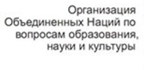 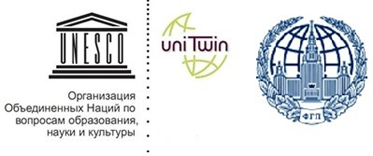 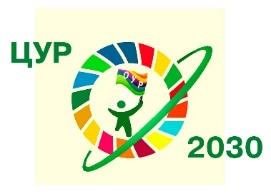 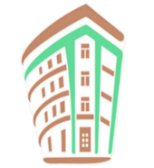 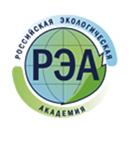 